УТВЕРЖДАЮЗаведующий МДОУ № 15 «Аленушка»
Ярославского муниципального районаО.Н. Шаповаловак управления образованиястрации ЯрославскогонаостыговаW ОМВД
кому районуЮ. ФлюсманПАСПОРТдорожной безопасности образовательного учреждения
муниципального дошкольного образовательного учреждения
№ 15 «Аленушка» Ярославского муниципального района
(МДОУ №15 «Аленушка» ЯМР)2018 год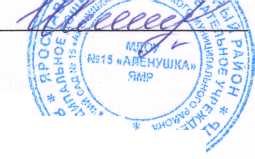 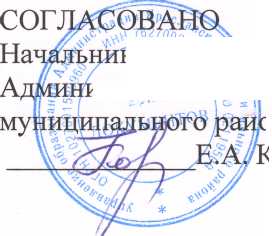 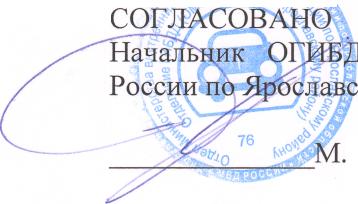 Общие сведенияНаименование учреждения: Муниципальное дошкольное образовательное учреждение детский сад № 15 «Аленушка» Ярославского муниципального района Тип ОУ:дошкольное образовательное учреждениеЮридический адрес ОУ: 150510, Ярославская область. Ярославский район, д. Кузнечиха, ул. Нефтяников, д, 14Фактический адрес ОУ: 150510, Ярославская область, Ярославский район, д. Кузнечиха,, ул. Нефтяников, д.14Руководители ОУ: заведующая д/с - Шаповалова Ольга НиколаевнаТелеФон:(4852) 76-14-40Ответственные сотрудники муниципального органауправления образованием Ведущий специалист М.С. Волков(должность)	(фамилия, имя, отчество)Телефон: (4852) 74-40-31Ответственные от отдела ГИБДД МР: Начальник ОГИБДД ОМВД России по) ' .Ярославскому району капитан полиции М.Ю. Флюсман (должность)	(фамилия, имя, отчество)Телефон: (4852) 21-40-74Ответственные педагоги за мероприятия по профилактике детскоготравматизма: старший воспитатель Ермолова Надежда Николаевна	Телефон: (4852) 76-04-38	Количество обучающихся (воспитанников): 13 7	Наличие уголка по БДД: в 6 групповых помещениях	Наличие класса по БДД: нет			Наличие автогородка (площадки) по БДД: нет	Наличие автобуса в ОУ (школьного) или любого другого, предназначенного для перевозки обучающихся (воспитанников): нет	Владелец автобуса: нет	Время занятий в ОУ: 9.00-10.50: 15.05-16.00Телефоны оперативных служб:Единая служба спасения - 01Дежурный УФСБ - 20-00-30Дежурная часть РОВД - 21 -54-02; 21 -40-05Скорая помощь - 03Управление ГО и ЧС - 30-75-21Служба спасения (сотовый) - 112Единая диспетчерская служба Ярославского района - 25-06-06СодержаниеI. План-схемы образовательного учреждения:район расположения ОУ, пути движения транспортных средств и обучающихся (воспитанников);организация дорожного движения в непосредственной близости от ОУ с размещением соответствующих технических средств, маршруты движения обучающихся (воспитанников) и расположение парковочных мест;маршруты движения организованных групп обучающихся (воспитанников) от ОУ к стадиону, парку или к спортивно-оздоровительному комплексу;пути движения транспортных средств к местам разгрузки, погрузки и рекомендуемых безопасных путей передвижения обучающихся (воспитанников) по территории образовательного учреждения.I. План-схемы образовательного учреждения:1) район расположения ОУ, пути движения транспортных средств и обучающихся (воспитанников)Пояснительная записка к схеме района расположения
образовательного учреждения,пути движения
транспортных средств и детей (воспитанников)МДОУ детский сад № 15 «Аленушка» представляет собой отдельно стоящее двухэтажное здание, расположенное на улице Нефтяников 14. Территория ДОУ имеет сплошное капитальное ограждение.Места передвижения пешеходов оборудованы знаками дорожного движения. Территория, указанная в схеме, включает в себя:дошкольное образовательное учреждение №15 «Аленушка»автомобильные дороги и тротуары;пути движения детей (воспитанников) в/из дошкольного учреждения;уличные (наземные - регулируемые / нерегулируемые) пешеходные переходы;остановка рейсового автобуса;припаркованные автомобили;пешеходные дорожки на территории дошкольного учреждения;название улиц и нумерация домов.Схема составлена для общего представления о районе ДОУ. Для изучения безопасности движения обучающихся (воспитанников) на схеме обозначены наиболее частые пути их движения.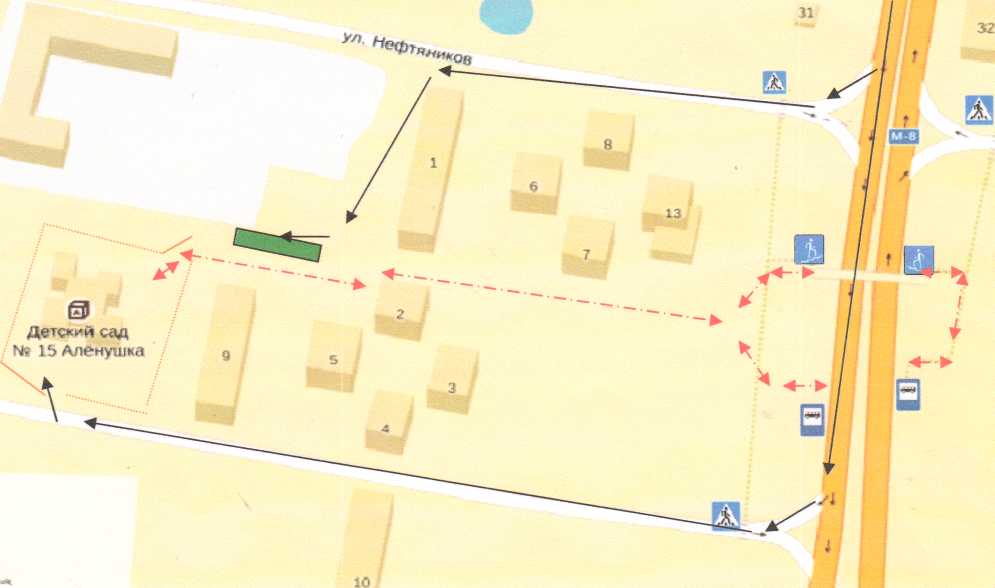 Условные обозначения:-►движение транспорта движение пешеходов автостоянка2) организация дорожного движения в непосредственной близости от ОУ с размещением соответствующих технических средств, маршруты движения обучающихся (воспитанников) и расположение парковочных мест.Пояснительная записка к схеме - организация дорожного движения внепосредственной близости от образовательного учреждения с размещением
соответствующих технических средств организации дорожного движения,
маршрутов движения детей (воспитанников) и
расположения парковочных местДанная схема ограничена автомобильными дорогами, находящимися в непосредственной близости от дошкольного образовательного учреждения №15 «Аленушка».На схеме обозначено:здание дошкольного образовательного учреждения №15 «Аленушка», с указанием территории, принадлежащей непосредственно дошкольному учреждению (при наличии указать ограждение территории и искусственное освящение);автомобильные дороги и тротуары;уличные (наземные - регулируемые / нерегулируемые) пешеходные переходы;название улиц и нумерация домов;направление движения транспортных средств по проезжей части;направление безопасного маршрута движения детей (воспитанников);расположение остановок маршрутных транспортных средств и безопасные маршруты движения детей (воспитанников) от остановочного пункта к ДОУ и обратно.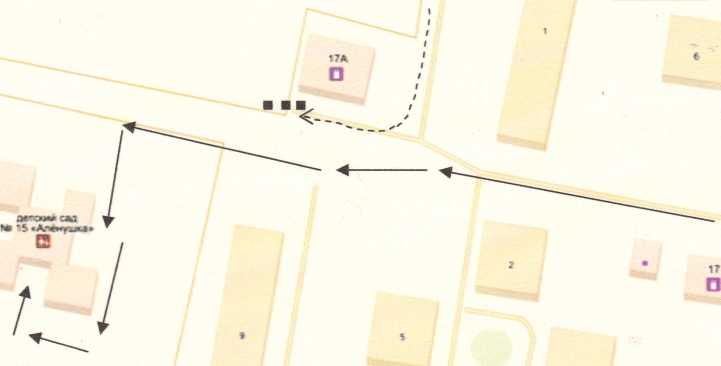 Условные обозначения:►движение пешеходовдвижение транспортапарковочные места для автомобилей3) маршруты движения организованных групп обучающихся (воспитанников) от ОУ к стадиону, парку или к спортивно- оздоровительному комплексуПояснительная записка к схеме - маршруты движения
организованных групп детей (воспитанников)от образовательного учреждения кстадиону, парку илиспортивно-оздоровительному комплексуДанная схема используется преподавательским составом при организации движения детей к местам проведения занятий вне территории дошкольного учреждения.На данной схеме указаны:безопасные маршруты движения детей от дошкольного образовательного учреждения №15 «Аленушка»к МОУ Кузнечихинская СОШ, КСЦ, МДОУ №20 «Кузнечик» и обратно;автомобильные дороги и тротуары;пешеходные переходы;название улиц;жилые дома.1014де?с**и сад Ne33323!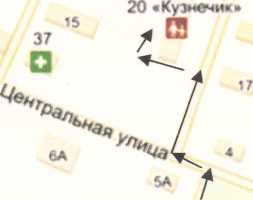 церковь
Илии Пророка31Аадакинисфами*
посштт»\21А16181 ТАТАКуэмеч*1зшноиий
Таом «уг**?ур**Куэиечя^^яшколаа2АшДизепьярсервнсS31920аI£<5IВ<|5О2224|24А	^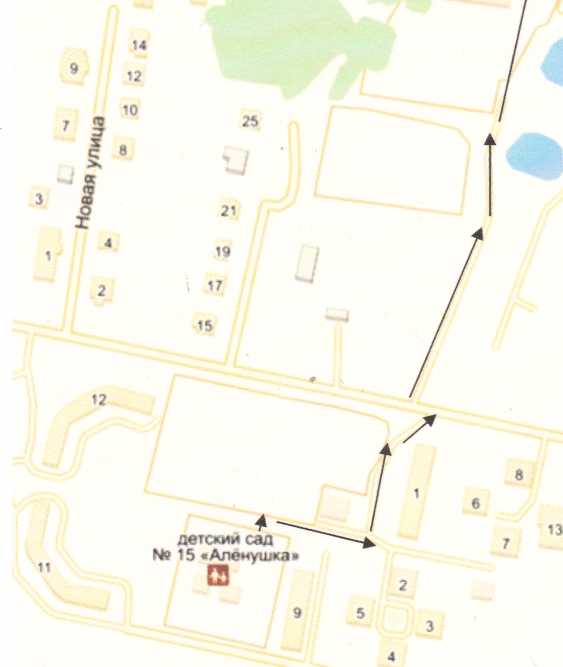 13//151?192123252?292631ш20«I_! гВ?5В§8-Условные обозначения: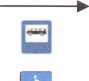 движение пешеходовавтобусная остановканадземный пешеходный переходупиМа4) пути движения транспортных средств к местам разгрузки, погрузки и рекомендуемых безопасных путей передвижения обучающихся (воспитанников) по территории образовательного учрежденияПояснительная записка к схеме - пути движения транспортных средств к местам
разгрузки/погрузкии рекомендуемые пути передвижения детей по территорииобразовательного учрежденияНа схеме указана примерная траектория движения транспортного средства по территории дошкольного учреждения, в том числе место погрузки /разгрузки, а также безопасные маршруты движения детей во время погрузочно-разгрузочных работ.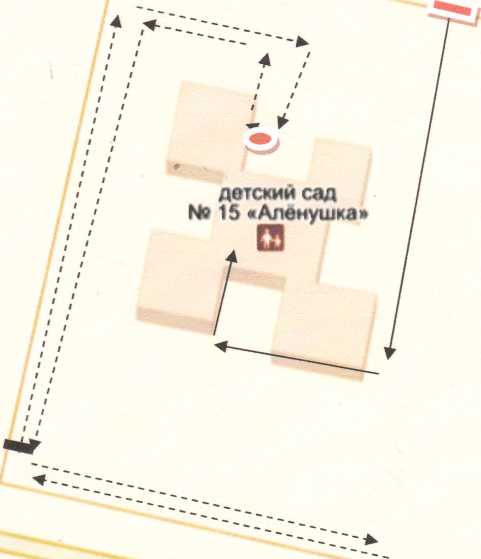 Условные обозначения:	►	- движение пешеходовдвижение транспортаместо погрузки/разгрузки™.ота- калитка/S 4j/1 # 2► й14i